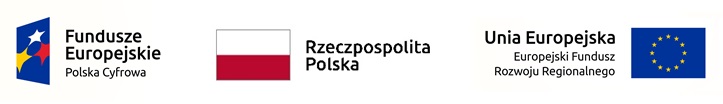                                                                                                        ............................................................                                                                 .......................................................................                                                 /miejscowość, data/ /imię i nazwisko/ 

........................................................................ /adres zamieszkania/ 

....................................................................... /nr telefonu kontaktowego/ 
OŚWIADCZENIE O DOSTĘPIE DO INTERNETU(UCZNIA SZKOŁY ŚREDNIEJ KTÓRY OSIĄGNĄŁ PEŁNOLETNOŚĆ) Ja, niżej podpisana/y  …………………………………………….…...................................................                                                                                         (imię i nazwisko ucznia który ukończył 18 rok życia i składa oświadczenie we własnym zakresie ) oświadczam, że posiadam dostęp do Internetu. Operatorem mojej sieci jest……………………………………………………… Posiadam internet mobilny/radiowy/stacjonarny/komórkowy. W związku z brakiem  usługi dostępu do Internetu proszę o jego zapewnienie na sprzęcie komputerowym zakupionym w ramach Konkursu Grantowego Cyfrowa Gmina – Wsparcie dzieci z rodzin pegeerowskich w rozwoju cyfrowym – „Granty PPGR”.*
* Niewłaściwe proszę skreślić                                                                                                                     										…………………………………………..                                                                                                                                                           (podpis ucznia, który otrzymał pełnoletność)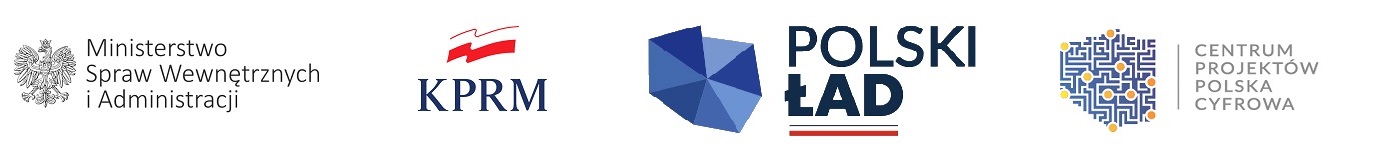 